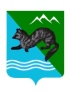 ПОСТАНОВЛЕНИЕАДМИНИСТРАЦИИ СОБОЛЕВСКОГО МУНИЦИПАЛЬНОГО     РАЙОНА КАМЧАТСКОГО КРАЯсентябрь 2021                             с.Соболево                            №АДМИНИСТРАЦИЯ ПОСТАНОВЛЯЕТ:         1.Внести в приложение 2 к постановлению администрации Соболевского муниципального района Камчатского края от 24.07.203 года № 203 «О Бюджетной комиссии в  Соболевском муниципальном районе» следующие изменения:         1.1. Утвердить состав Бюджетной комиссии в  Соболевском муниципальном районе» в новой редакции согласно приложению 1 к данному постановлению.	2. Признать утратившими силу:   3.1. Постановление  администрации Соболевского муниципального района от 11.11.2020 года № 252 «О внесении изменений в постановление администрации Соболевского муниципального района Камчатского края от 24.07.203 года № 203 «О Бюджетной комиссии в  Соболевском муниципальном районе»».            3.Управлению делами администрации Соболевского муниципального района направить настоящее постановление для опубликования в районной газете «Соболевский вестник»  и разместить  на официальном сайте  в информационно-коммуникационной сети Интернет.           4. Настоящее постановление вступает в силу после  его официального опубликования (обнародования).    Глава Соболевского муниципального района                                В.И Куркин		Приложение 1 к постановлению  администрации Соболевского муниципального района   от  _________ № _____«Приложение №2 к постановлению  администрации Соболевского муниципального района   от  24.07.2015 № 203Состав
Бюджетной комиссии при Администрации Соболевского муниципального районаО внесении изменений в постановление администрации Соболевского муниципального района Камчатского края от 24.07.203 года № 203 «О Бюджетной комиссии в  Соболевском муниципальном районе»          В целях уточнения состава Бюджетной комиссии при Администрации Соболевского муниципального районаКуркин Василий ИвановичГлава Соболевского муниципального района Камчатского края, председатель комиссии;Колмаков Анатолий ВикторовичЗаместитель главы администрации Соболевского муниципального района, руководитель комитета по экономике, ТЭК, ЖКХ  и управлению муниципальным имуществом ,заместитель председателя комиссии;Дранивская Анна ЕвстахиевнаРуководитель управления  делами администрации Соболевского муниципального района, секретарь комиссии;Члены комиссии:Спешнева Светлана ВалентиновнаРуководитель комитета по бюджету и финансам администрации Соболевского муниципального районаСафонова Анастасия ВладимировнаВРИО, заместителя главы администрации Соболевского муниципального районаКуркина Нина Николаевна Руководитель управления образования администрации Соболевского муниципального районаСапожков Владимир ИвановичПредседатель комитета по бюджету Думы Соболевского муниципального района (по согласованию с Думой Соболевского муниципального района).